COLORS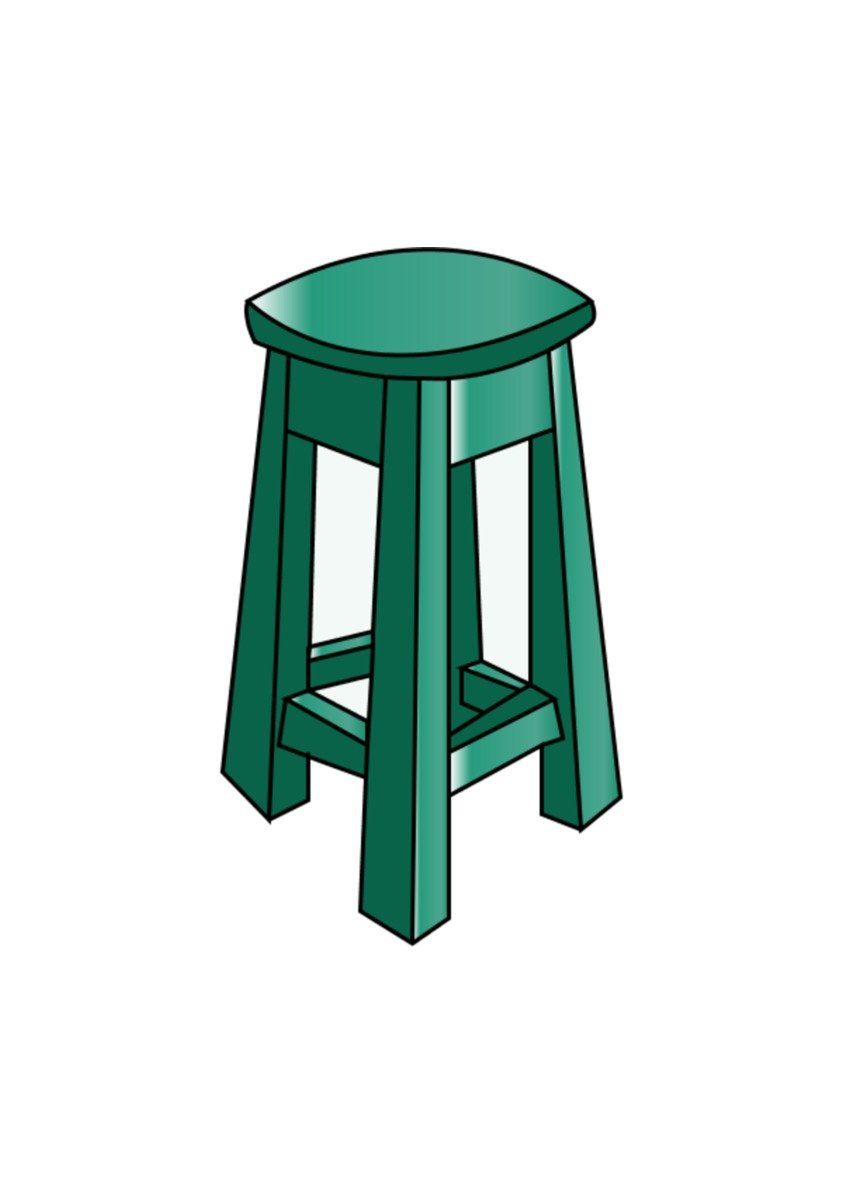 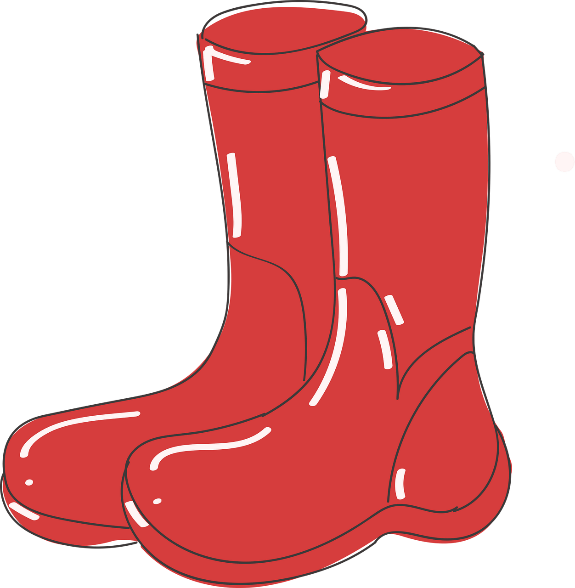 red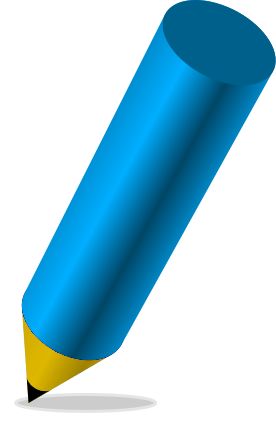 blue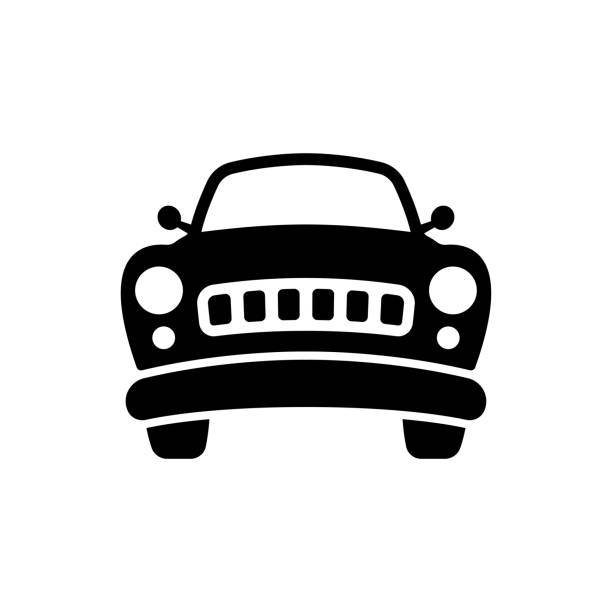 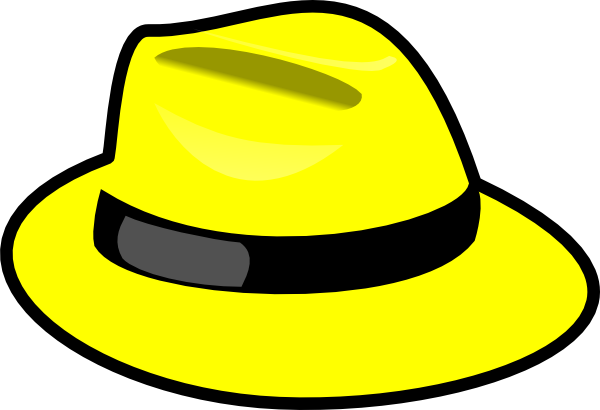 yellowgreen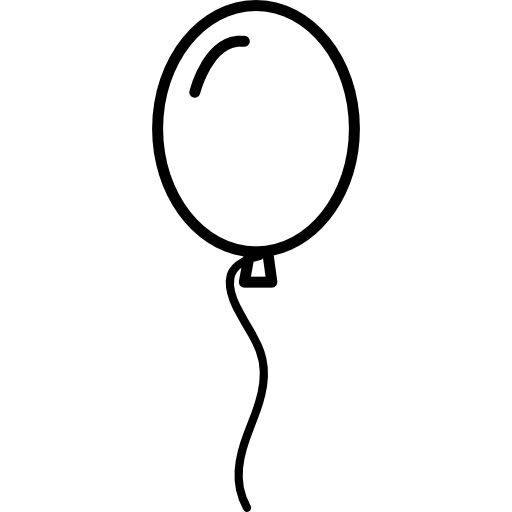 white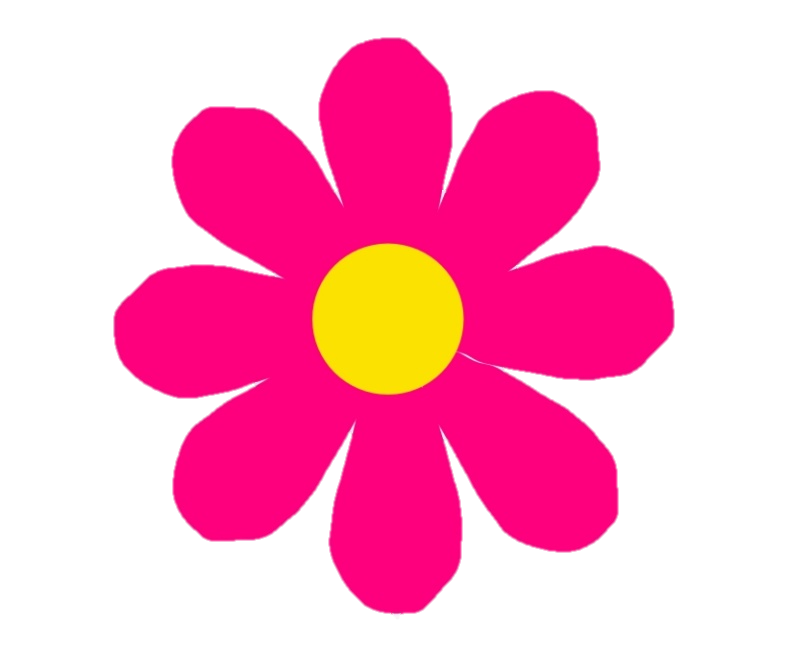 blackpink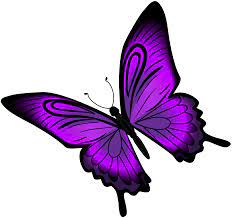 purple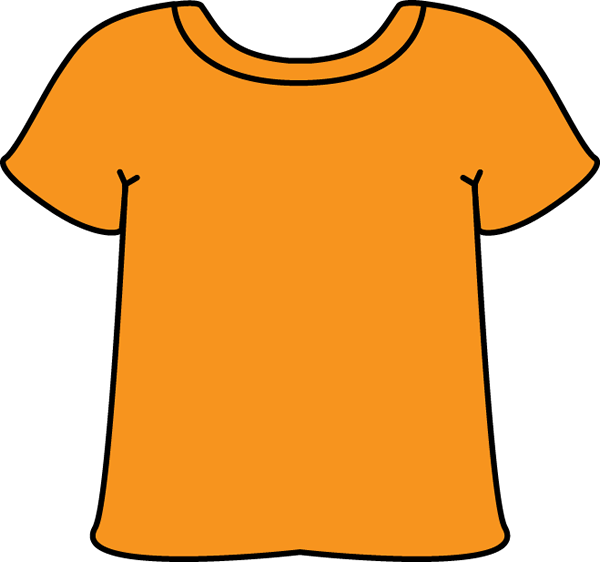 orange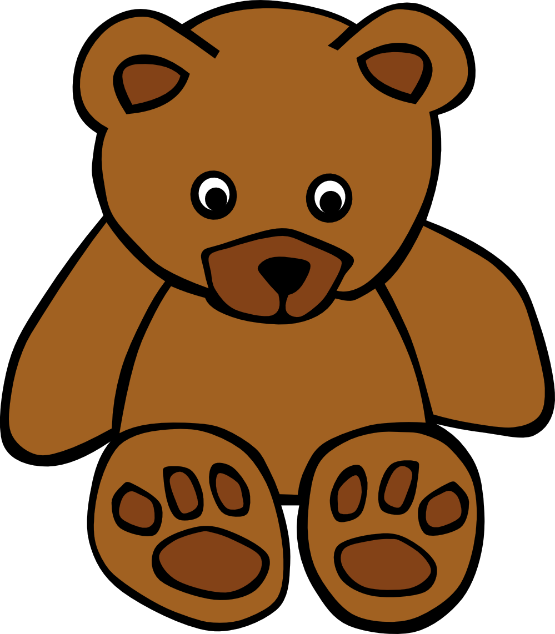 brown